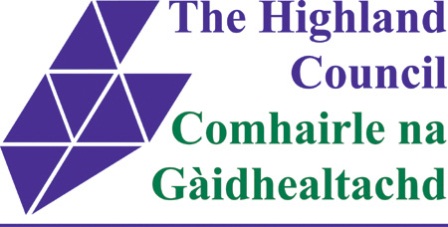 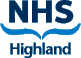 INVERNESS EAST DISTRICT PARTNERSHIPWednesday 16th December 2015Raigmore Community Centre10 - 12 a.m.Agenda1.	Attendance & Apologies2.	Action Note from previous meeting 17th September 2015 – Matters Arising								3.	Hilton Networking Group – Feedback	Jay Muirhead, Chief Development Officer,Signpost4	Home Energy Scotland UpdateAlan Grant, Home Energy and Partnership Liaison Officer, Home Energy Scotland5.	Meeting Dates 201618th March17th June16th September16th December6.	A.O.C.B. 